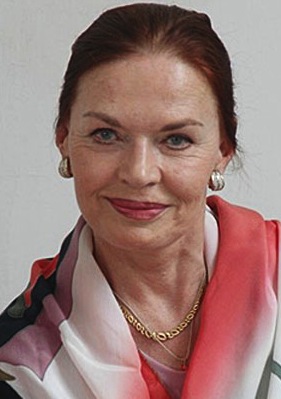 Чурсина Людмила АлексеевнаНародная артистка РСФСР (1969).Народная артистка СССР (1981).Год и дата рождения: 20 июля 1941 г.Место проживания (город): МоскваВозраст: 72 года.Игровой возраст:. 50-100Рост: 177Вес: 63-64Цвет волос: брюнетЦвет глаз: голубыеТип внешности: европейскийРазмер одежды: 46-48Размер обуви: 39-40ОБРАЗОВАНИЕ: В 1963 году окончила Театральное училище им. Б.В.Щукина (курс Л.М.Шихматова).ФИЛЬМОГРАФИЯ:2014	Как выйти замуж за миллионера-2(в производстве)Режиссер: Наталья Хлопецкая2014	7 главных желаний (Россия, Украина, в производстве)Режиссер: Вадим Соколовский, роль – фея2013	Людмила - Режиссер: Александр Павловский, роль - Алла Дмитриевна мама Дмитрия Воробьева2013	До смерти красива - Режиссер: Екатерина Двигубская, эпизод2012	Синдром дракона (Россия, Украина)Режиссер: Николай Хомерики, роль - Инна Исаева вдова Еремеева2012	Преступление по наследству , Режиссер: Эдуард Реджепов, роль - Людмила Звягинцева2012	Охота на гауляйтера (Беларусь, Россия, Украина)Режиссер: Олег Базилов, роль - Галина Помазан2012	Как выйти замуж за миллионера, Режиссер: Наталья Хлопецкая, родб - Серафима Георгиевна бабушка Дениса2012	И отцы, и дети, Режиссер: Феликс Герчиков, роль -  Ирина Павловна мать Саши2012	Закрытая школа, Режиссеры: Олег Асадулин, Константин Статский, Андрей Записов, Александр Зеленков, Сергей Пищиков, Константин Максимов (II), Марк Горобец, Антон Новосельцев, роль -  Клавдия Сафронова2012	Дыши со мной-2, Режиссер: Артем Насыбулин, роль -  Нина мать Игоря2011	Поединки , Режиссеры: Станислав Довжик, Александр Сидоров, Владимир Нахабцев (мл.), Валерий Николаев, Леонид Белозорович, Сергей Кожевников (II), Альгис Арлаускас, главная роль - Зоя Воскресенская2011	Костоправ (Россия, Украина)Режиссеры: Василий Чигинский, Владимир Мельниченко, Вера Яковенко, роль -  Анна Андреевна Старцева 2011	Карамель,  Режиссеры: Флюза Фархшатова, Уланбек Баялиев, роль - бабушка Андрея Морозова2010-2013 Интерны,Режиссеры: Максим Пежемский, Заур Болотаев, Милан Килибарда, Евгений Невский, Радда Новикова, роль - Марина Александровна мама Анастасии Кисегач2010	Олимпийская деревня, Режиссер: Александр Сухарев,  роль - соседка2010	Дыши со мной, Режиссер: Ольга Перуновская,  роль -  Нина Ивановна мать Игоря2009-2010	Маргоша (все сезоны)Режиссеры: Сергей Арланов, Андрей Силкин, роль -  Ирина Михайловна мать Андрея2009	Щенок, Режиссер: Мария Евстафьева,  роль - бабушка Валеры2009	Райские яблочки. Жизнь продолжается, Режиссер: Анна Лобанова (II), главная роль - Мария Васильевна 2009	Осенние цветы (Украина), Режиссер: Ахтем Сеитаблаев, главная роль -  Эдит Береш  2009	Ловушка (Украина),Режиссер: Сергей Лысенко, главная роль -  Алоиза Анатольевна Светлова  2009	Две стороны одной Анны (Украина)Режиссеры: Олег Масленников, Вячеслав Алешечкин, роль -  Валентина Ивановна2009	Бабушка Ада, Режиссер: Олег Фесенко, главная роль - Ада  2008	Хочу ребенка (Украина) Режиссер: Оксана Байрак, роль - Лариса Петровна мать Валерии2008	Райские яблочки,Режиссер: Валерий Девятилов, роль - Мария Васильевна учительница2008	Почтальон, Режиссер: Василий Мищенко2008	Мой муж - гений, Режиссер: Татьяна Архипцова, роль - Кора Ландау (в старости)2007	Юбилей, Режиссер: Нонна Агаджанова, главная роль - Анна Сергеевна Грановская  2007	Срочно в номер, Режиссеры: Владимир Басов (младший), Ольга Басова, Максим Мокрушев, Игорь Штернберг, Валерий (Валериан) Рожко,  роль - Красовская2007	Застава,Режиссеры: Любовь Свиридова, Игорь Климов, Хуат Ахметов,  главная роль - мать Латникова 2007	Дом на Английской набережной, Режиссер: Михаил Богин, лавная роль - Анна 2007	Держи меня крепче (Украина), Режиссеры: Владимир Дяченко, Марина Железняк, Владимир Дощук, Олег Масленников, главная роль - Виктория Святославовна  2006	Рассмешить Бога, Режиссер: Владимир Харченко-Куликовский,  роль - Софья Григорьевна2006	Погоня за ангелом, Режиссер: Ольга Субботина,  роль -  Мария Павловна2006	Вакцина. Режиссер: Алена Званцова, главная роль -  Тамара Галата  2005	Рысак, Режиссер: Леонид Бочков,  роль - Комиссар2005	Подлинная история поручика Ржевского ,Режиссер: Андрей Максимков,  роль - бабушка2005	Двое у елки, не считая собаки,Режиссер: Дин Махаматдинов,  роль - Люся, жена Хозяина2004	Потерявшие солнце, Режиссеры: Вячеслав Сорокин, Игорь Зайцев. роль -  Екатерина Васильевна Солитянская2004	Надежда уходит последней, Режиссер: Евгений Соколов, главная роль - Лидия Михайловна  2004	Место под солнцем ,Режиссер: Али Хамраев,  роль - мама Кати2003	Другая жизнь, Режиссер: Елена Райская,  роль - мать Кати2002	Тайная сила, Режиссер: Марина Казнина, роль - мать Насти2000	Черная комната (киноальманах)Режиссеры: Андро Окромчедлишвили, Андрей Звягинцев, Олег Бабицкий, Юрий Гольдин, Валерий Харченко, Александр Хван, Максим Пежемский, Григорий Константинопольский1994	Хаги-траггер,Режиссер: Эльдор Уразбаев,  роль - Наталья Михайловна1993	Кодекс бесчестия, Режиссер: Всеволод Шиловский, роль - мама Сергея Реброва1992-1994 Горячев и другие, Режиссер: Юрий Беленький, главная роль - Зинаида Васильевна  1991	Умирать не страшно,Режиссер: Лев Кулиджанов, роль - Ирина жена Николая Михайловича1991	Дело Сухово-Кобылина,Режиссер: Леонид Пчёлкин,  роль - Мария Ивановна Сухово-Кобылина1991	Графиня, Режиссер: Дмитрий Шинкаренко, главная роль -  Нина Григорьевна/ Графиня  1990	Убийство свидетеля, Режиссер: Эдуард Гаврилов, роль - Анна Григорьевна Светова1990	Любовь немолодого человека, Режиссер: Рубен Мурадян, роль - Синельникова Ирина Дмитриевна1987	Следствие ведут Знатоки,Режиссеры: Вячеслав Бровкин, Юрий Кротенко, Виктор Турбин, Геннадий Павлов, Василий Давидчук, роль - Вероника Антоновна Былова1986	Досье человека в "Мерседесе", Режиссер: Георгий Николаенко, главная роль -  Светлана Фёдоровна Полякова 1985	Русь изначальная, Режиссер: Геннадий Васильев, роль - Анея мать Ратибора1983	Ювелирное дело, Режиссер: Лев Цуцульковский, главная роль - Зоя и Татьяна Малинины 1983	Демидовы, Режиссер: Ярополк Лапшин, роль -  Екатерина I1982	Шапка Мономаха, Режиссер: Искандер Хамраев, роль -  Екатерина Ивановна1982	Бой на перекрестке,Режиссер: Анатолий Тютюнник,  роль -  мать Юнны1981	Факты минувшего дня, Режиссер: Владимир Басов, роль -  Ксения Павловна Михеева1981	Помнить или забыть, Режиссер: Янис Стрейч, главная роль - Нина Янсон 1981	На Гранатовых островах, Режиссер: Тамара Лисициан, главная роль - Катлен Габю французская журналистка 1980-1981	Долгая дорога в дюнах, Режиссер: Алоиз Бренч, роль - Екатерина1980	Братья Рико, Режиссер: Геннадий Иванов,роль - Джулия Рико мать братьев1979	Гонка с преследованием, Режиссер: Ольгерд Воронцов, роль - главная роль Клавдия   1977	Собственное мнение,Режиссер: Юлий Карасик, роль - Ольга Андреевна Бурцева социолог1977	Личное счастье, Режиссер: Леонид Пчёлкин, главная роль - Анастасия Михайловна Дорошина  1977	И это всё о нём,Режиссер: Игорь Шатров,  роль - Анна Егоровна Лукьяненок1976	Сказ про то, как царь Петр арапа женил, Режиссер: Александр Митта, роль -  Екатерина I1976	Дневник Карлоса Эспинолы,Режиссер: Валентин Селиванов,  роль - Настоятельница католического монашеского ордена1973	Открытая книга,Режиссер: Владимир Фетин,  главная роль - Татьяна Петровна Власенкова  1972	Схватка, Режиссер: Степан Пучинян, главная роль - Ханна Эккерт инженер-судостроитель1972	Приваловские миллионы, Режиссер: Ярополк Лапшин, главная роль - Зося Ляховская (Привалова)  1972	На углу Арбата и улицы Бубулинас, Режиссер: Манос Захариас,  главная роль - Ксения Троицкая   1971	Шутите? (киноальманах), Режиссеры: Николай Кошелев, Валентин Морозов, Валерий Чечунов, Игорь Шешуков, роль - актриса1971	Гойя, или Тяжкий путь познания(ГДР, СССР, Болгария, Югославия), Режиссер: Конрад Вольф, главная роль - Пепа  1970	Олеся, Режиссер: Борис Ивченко, главная роль -  Олеся  1970	Любовь Яровая, Режиссер: Владимир Фетин,  главная роль - Любовь Яровая  1969	Адъютант его превосходительства, Режиссер: Евгений Ташков, роль -  Оксана1968	Щит и меч, Режиссер: Владимир Басов, роль -  фройляйн-ефрейтор1968	Угрюм-река, Режиссер: Ярополк Лапшин, главная роль -  Анфиса Козырева  1968	По Руси,Режиссер: Фёдор Филиппов, роль - рязанка Татьяна1968	Журавушка, Режиссер: Николай Москаленко, главная роль -  Марфа Лунина 1968	Виринея, Режиссер: Владимир Фетин, главная роль -  Виринея  1967	Туманность Андромеды,Режиссер: Евгений Шерстобитов, роль - Лума Ласви член экипажа звездолета, первый врач1967	Весна на Одере, Режиссер: Леон Сааков, главная роль - Таня Кольцова 1966	Не принесёт счастья (короткометражный), Режиссер: Лев Кулиджанов1966	Два билета на дневной сеанс,Режиссер: Герберт Раппапорт, роль - Инка-эстонка1965	Погоня,Режиссеры: Валерий Исаков, Радомир Василевский,  роль - рабочая на строительстве шоссе1965	Год как жизнь, Режиссер: Григорий Рошаль,роль - Ильза жена Абеля Ганса1964	Донская повесть, Режиссер: Владимир Фетин, главная роль -  Дарья1963	Утренние поезда,Режиссеры: Фрунзе Довлатян, Лев Мирский, роль - Тонечка любовница Павла1962	На семи ветрах,Режиссер: Станислав Ростоцкий, роль - Настя1961	Когда деревья были большими, Режиссер: Лев Кулиджанов, роль - Зоя (Дебют в кино)1961	Две жизни, Режиссер: Леонид Луков, роль -чтица (нет в титрах)ОЗВУЧИВАНИЕ:2005	Ты сын и ужас мой... (документальный),Режиссеры: Людмила Гладкова, Бэлла Куркова,  роль - за Анну Ахматову1980	Зеркало треснуло  (Великобритания), Режиссер: Гай Хэмилтон, роль -  Марина роль Элизабет Тэйлор1977	Обмен | Mainai, Режиссер: Раймондас Вабалас1972	Сойти на берег ,Режиссер: Кальё Кийск, роль -   Рээт роль Лейлы Сяялик1968	За поворотом - поворот,Режиссер: Ольгерт Дункерс, роль - Вия роль М.СержанеВОКАЛ:2007	Юбилей, Режиссер: Нонна АгаджановаУЧАСТИЕ В ДОКУМЕНТАЛЬНЫХ ФИЛЬМАХ:2012	Актёрская рулетка. Юрий Каморный (документальный), Режиссер: Юрий Рашкин2011	Людмила Чурсина. "Я – ничья" (документальный), Режиссер: Всеволод Тарасов2010	Римма Маркова. Характер не сахар, душа – рафинад (документальный), Режиссер: Наталья Кузнецова (VII)2009	Человек в кадре (документальный), Режиссеры: Алексей Вескер, Анна Филимонова, Сергей Мац, Андрей Новиков (II)2009	Эммануил Виторган. Исповедь Дон–Жуана (документальный), Режиссер: Михаил Роговой2009	Владимир Ивашов. Баллада о любви (документальный), Режиссер: Наталья Казакова2009	Виктор Павлов. Судьба меня хранить устала (документальный), Режиссер: Владислав Николаевский2008	Истории и легенды Ленфильма (документальный), Режиссеры: Мария Афанасьева (III), Дмитрий Сошников, Алексей Праздников2006	Евгений Леонов. Исповедь. (документальный), Режиссер: Роман Газенко2000	Чтобы помнили... (документальный),Режиссеры: Леонид Филатов, Ольга Медынская, Лиля Сендецкая, Аркадий Тигай, Владимир Борисов (VI), Александр Адабашьян, Людмила Гордиенко, Владимир Качан, Евгений Цымбал, Вадим Фоменко, Родион Луговцов, Виталий МаксимовИНФОРМАЦИЯ ПО СПЕКТАКЛЯМ:2012	Та, которую не ждут (фильм-спектакль)Режиссеры: Александр Бурдонский, Евгений Герасимов, роль -  Странница2009	Ханума (фильм-спектакль)Режиссер: Роберт Манукян1987	Белые розы, розовые слоны (фильм-спектакль)Режиссеры: Ион Унгуряну, Алла Евдокимова (II) главная роль - Молли Иган1985	Такой странный вечер в узком семейном кругу (фильм-спектакль)Режиссер: Юрий Кротенко, главная роль - Дина Александровна  1973	Обещание счастья (фильм-спектакль)1968	Прощай, оружие! (фильм-спектакль), роль - Кэтрин Баркли«Идиот» Ф. М. Достоевского — Настасья Филипповна«Маскарад» М. Ю. Лермонтова — Баронесса Штраль«Прощальный свет» П. И. Павловского — Эрнестина Тютчева«Рядовые» А. А. Дударева«Ленинградец» А. М. Червинского«Боже, храни короля!» У. С. Моэма — Ив«Дуэт для солистки» Т. Кемпински — Стефани Абрахамс«Павел I» Д. С. Мережковского — Мария Фёдоровна«Та, которую не ждут» А. Касоны — Смерть«Элинор и её мужчины» Джеймс Голдмен — королева Элинор АквитанскаяПРИЗЫ И НАГРАДЫЛучшая актриса 1969 года по опросу журнала "Советский экран".XVII МКФ в Сан-Себастьяне - "Серебряная раковина" лучшей актрисе, фильм «Журавушка» (1969).Лауреат Государственной премии РСФСР им. братьев Васильевых (1970, за участие в фильмах: "Виринея", "Угрюм-река", "Журавушка").2009 год 3 сентября. на XII Бердянском Международном кинофестивале лучшая женская роль - Людмиле Чурсиной за роль в телевизионном фильме "Осенние цветы" режиссёра Ахтема Сейтаблаева(Украина).Награждена орденом "За заслуги перед Отечеством" IV степени, Орденом М.В.Ломоносова (2005).Награждена орденом Почета (2011).Луареат Российской национальной актерской премии "Фигаро" имени Андрея Миронова в номинации "За служение театральному Отечеству" (2012)